NAGYKOVÁCSI NAGYKÖZSÉG ÖNKORMÁNYZATPÉNZÜGYI ÉS TELEPÜLÉSFEJLESZTÉSI BIZOTTSÁGELNÖKEMEGHÍVÓ Nagykovácsi Nagyközség ÖnkormányzatánakPénzügyi és településfejlesztési bizottsági üléséreAz ülés helye: 	Öregiskola Közösségi Ház és Könyvtár Időpontja: 		2016. április 25. (hétfő) 17 óraNapirend:Beszámoló a 2015. évi belső ellenőrzésekről E – 39Előterjesztő: Kiszelné Mohos Katalin polgármesterElőadó: Papp István jegyzőTárgyalja: PBA 2015. évre vonatkozó zárszámadási rendelet megalkotása E – 46Előterjesztő: Kiszelné Mohos Katalin polgármesterElőadó: Perlaki Zoltán pénzügyi osztályvezetőTárgyalja: PBKönyvvizsgáló megbízása E – 42Előterjesztő: Kiszelné Mohos Katalin polgármesterElőadó: Perlaki Zoltán osztályvezetőTárgyalja: PBA lakosság önszerveződő közösségei, valamint a település lakosainak közösségi célú igényeinek teljesítését végző civil szervezetek támogatására kiírt pályázat elbírálása E – 45Előterjesztő: Kiszelné Mohos Katalin polgármesterElőadó: Grégerné Papp Ildikó osztályvezetőTárgyalja: PBA „2016. március 6-án bekövetkezett, ebr42 309892 számú vis maior pályázat beadásához önrész biztosításáról” tárgyú, 41/2016. (III. 31.) számú határozat módosítása E – 41Előterjesztő: Kiszelné Mohos Katalin polgármesterElőadó: dr. Halmosi-Rokaj Odett osztályvezetőTárgyalja: PBZárt ülés:A Nagykovácsi, Táncsics u. 5. szám alatti ingatlanra érkezett vételi ajánlat – ZÁRT ÜLÉSEN TÁRGYALANDÓ E – 43Előterjesztő: Kiszelné Mohos Katalin polgármesterElőadó: dr. Halmosi-Rokaj Odett osztályvezetőTárgyalja: PBA Rozmaring Szövetkezeti Vagyonkezelő Kft. kisajátítási kérelme a tulajdonában lévő 2094 Nagykovácsi 4693 helyrajzi számú úttal kapcsolatosan – ZÁRT ÜLÉSEN TÁRGYALANDÓ E – 44Előterjesztő: Kiszelné Mohos Katalin polgármesterElőadó: Györgyi Zoltán főépítészTárgyalja: PBNagykovácsi, 2016. április 21.Tegzes Endre sk. Bizottsági elnök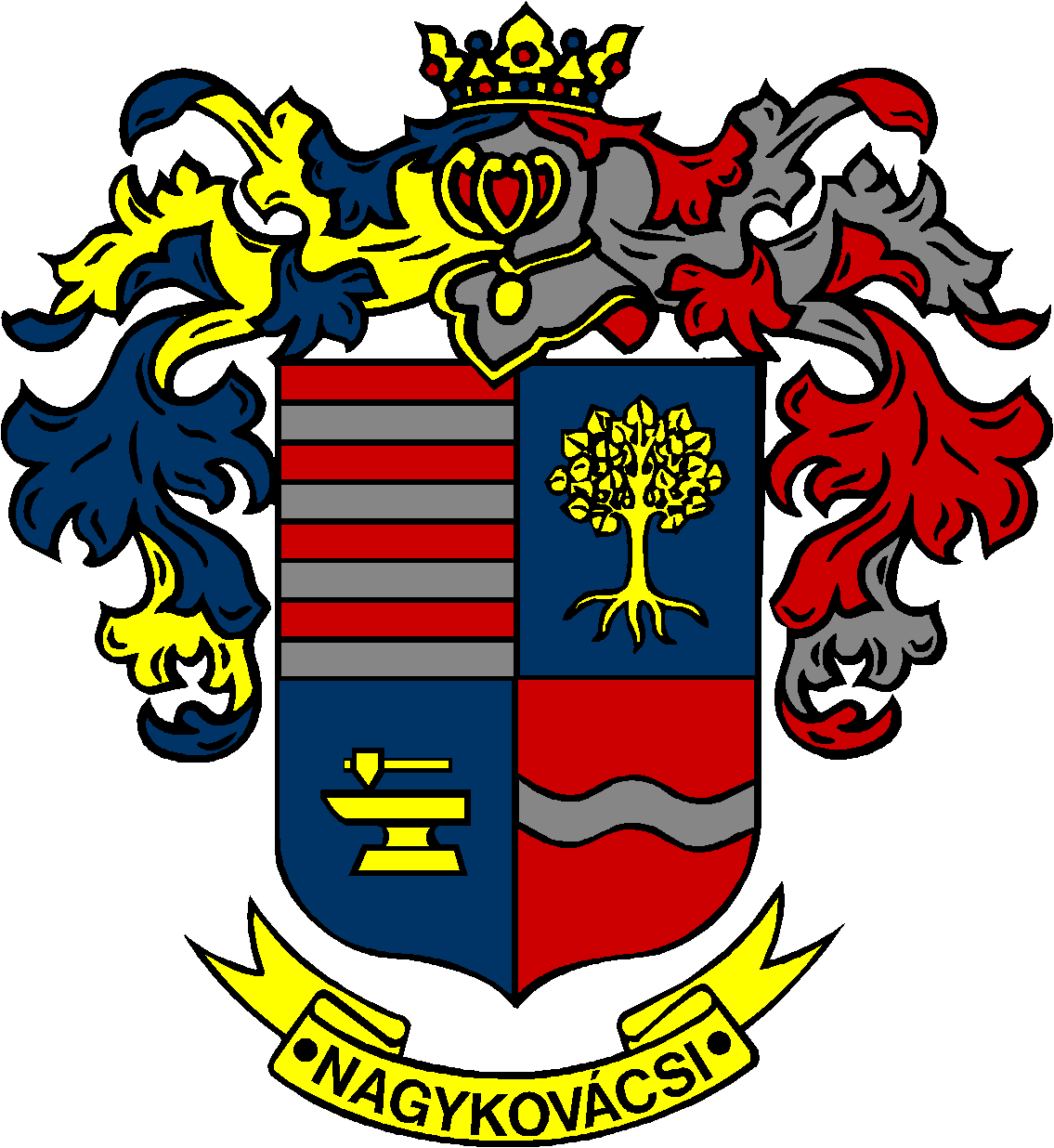 